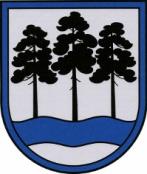 OGRES  NOVADA  PAŠVALDĪBAReģ.Nr.90000024455, Brīvības iela 33, Ogre, Ogres nov., LV-5001tālrunis 65071160, e-pasts: ogredome@ogresnovads.lv, www.ogresnovads.lv PAŠVALDĪBAS DOMES SĒDES PROTOKOLA IZRAKSTS14.Par darba tiesisko attiecību izbeigšanu ar Birzgales pirmsskolas izglītības iestādes “Birztaliņa” vadītāju Anitu SkosuOgres novada pašvaldībā (turpmāk – Pašvaldība) 2022.gada 11.janvārī saņemts Birzgales pirmsskolas izglītības iestādes “Birztaliņa” vadītājas Anitas Skosas 2022.gada 11.janvāra iesniegums  (reģ. Nr. 2-4.5/31) par atbrīvošanu no darba uz pušu savstarpējās vienošanās pamata 2022.gada 11.janvārī.     Saskaņā ar likuma “Par pašvaldībām” 21. panta pirmās daļas 9. punktu tikai dome  var atbrīvot no amata pašvaldības iestāžu vadītājus. Darba likuma 114.pants noteic, ka darbinieks un darba devējs var izbeigt darba tiesiskās attiecības, savstarpēji vienojoties. Šāds līgums slēdzams rakstveidā.Ņemot vērā Pašvaldības 2021.gada 1.jūlija saistošo noteikumu Nr.12/2021 “Ogres novada pašvaldības nolikums” 102.punktā noteikto Pašvaldības domes sēžu norises kārtību, pamatojoties uz likuma “Par pašvaldībām” 21. panta pirmās daļas 9. punktu un Darba likuma 114. pantu,balsojot: ar 22 balsīm "Par" (Andris Krauja, Artūrs Mangulis, Atvars Lakstīgala, Dace Kļaviņa, Dace Māliņa, Dace Nikolaisone, Dainis Širovs, Dzirkstīte Žindiga, Edgars Gribusts, Egils Helmanis, Gints Sīviņš, Ilmārs Zemnieks, Indulis Trapiņš, Jānis Iklāvs, Jānis Kaijaks, Jānis Lūsis, Jānis Siliņš, Linards Liberts, Mariss Martinsons, Pāvels Kotāns, Raivis Ūzuls, Valentīns Špēlis), "Pret" – nav, "Atturas" – nav,Ogres novada pašvaldības dome  NOLEMJ: 2022.gada 28.janvārī izbeigt darba tiesiskās attiecības ar Ogres novada pašvaldības Birzgales pirmsskolas izglītības iestādes “Birztaliņa” vadītāju Anitu Skosu.Noteikt, ka uz laiku no 2022.gada 31.janvāra līdz darbinieka iecelšanai vakantajā Birzgales pirmsskolas izglītības iestādes “Birztaliņa” vadītāja amatā,  Birzgales pirmsskolas izglītības iestādes “Birztaliņa” vadītāja pienākumus pilda Birzgales pirmsskolas izglītības iestādes “Birztaliņa” vadītāja vietniece Sanita Čodore, nosakot mēneša darba algas likmi atbilstoši normatīvo aktu un Ogres novada pašvaldības domes lēmumos noteiktajai kārtībai.Birzgales pirmsskolas izglītības iestādes “Birztaliņa” vadītāja vietniecei Sanitai Čodorei organizēt Birzgales pirmsskolas izglītības iestādes “Birztaliņa” materiālo vērtību un dokumentācijas pieņemšanu no Anitas Skosas ar pieņemšanas – nodošanas aktu.Kontroli par lēmuma izpildi uzdot Ogres novada pašvaldības izpilddirektoram P. Špakovskim. (Sēdes vadītāja,domes priekšsēdētāja E.Helmaņa paraksts)Ogrē, Brīvības ielā 33Nr.22022. gada 27.janvārī